СУМСЬКА МІСЬКА РАДАVIII СКЛИКАННЯ XVII СЕСІЯРІШЕННЯЗ метою підтримки творчо обдарованих дітей, заохочення молоді до занять живописом та декоративно-прикладним мистецтвом, надання можливості дітям та молоді відобразити у своїх роботах актуальні проблеми сучасності, на виконання рішення Сумської міської ради від 27 жовтня          2021 року № 2003-МР «Про затвердження програми Сумської міської  територіальної громади «Соціальні служби готові прийти на допомогу» на    2022-2024 роки», керуючись статтями 25, 64 Закону України «Про місцеве самоврядування в Україні», Сумська міська радаВИРІШИЛА:1. Призначити з 01 січня по 31 грудня 2022 року стипендії Сумської міської ради переможцям міської виставки-конкурсу живопису та декоративно-прикладного мистецтва «Всесвіт очима дитини» у розмірі 1000 (одна тисяча) гривень щомісячно, а саме:Приходченко Євгенії Борисівні, учениці комунальної установи Сумської спеціалізованої школи I-III ступенів № 10 ім. Героя Радянського Союзу О. Бутка, м. Суми, Сумської області;Спірідонову Костянтину Олеговичу, учню комунальної установи Сумської ЗОШ I-III ступенів № 23, м. Суми, Сумської області;Берестневій Васілісі Едуардівні, учениці комунальної установи Сумської спеціалізованої школи I-III ступенів № 17, м. Суми, Сумської області;Дзюбенко Ладі Олександрівні, учениці комунальної установи Сумської класичної гімназії Сумської міської ради, м. Суми, Сумської області;Горобець Мирославі Євгенівні, учениці комунальної установи Сумської ЗОШ I-III ступенів № 23, м. Суми, Сумської області.2. Департаменту фінансів, економіки та інвестицій Сумської міської ради (Липовій С.) забезпечити фінансування стипендій Сумської міської ради переможцям міської виставки-конкурсу живопису та декоративно-прикладного  мистецтва «Всесвіт очима дитини» в сумі 60000 (шістдесят тисяч) гривень по КПКВК 0213121 «Утримання та забезпечення діяльності  центрів соціальних служб» (головний розпорядник бюджетних коштів – виконавчий комітет Сумської міської ради).3. Сумському міському центру соціальних служб (Вертель М.) здійснювати щомісячно виплату стипендій Сумської міської ради переможцям міської виставки-конкурсу живопису та декоративно-прикладного мистецтва «Всесвіт очима дитини» відповідно до                  пункту 1 даного рішення.4. Організацію виконання даного рішення покласти на Сумський міський центр соціальних служб (Вертель М.), координацію виконання покласти на заступника міського голови з питань діяльності виконавчих органів ради (Мотречко В.), а контроль за виконанням - на постійну комісію з питань охорони здоров’я, соціального захисту населення, освіти, науки, культури, туризму, сім’ї, молоді та спорту Сумської міської ради.Виконавець: Вертель М.__________ Рішення доопрацьовано і вичитано, текст відповідає оригіналу прийнятого рішення та вимогам статей 6 - 9 Закону України «Про доступ до публічної інформації» та Закону України «Про захист персональних даних».Проєкт рішення Сумської міської ради «Про призначення стипендій Сумської міської ради переможцям міської виставки - конкурсу живопису та декоративно-прикладного мистецтва «Всесвіт очима  дитини» затверджений рішенням Сумської міської ради від 23 грудня 2021 року № 2581-МР, проєкт був оприлюднений 07.12.2021 року п.6 та завізований:______________ Марія ВЕРТЕЛЬЛИСТ РОЗСИЛКИДо рішення Сумської міської ради «Про призначення стипендій Сумської міської ради переможцям міської виставки - конкурсу живопису та декоративно-прикладного мистецтва «Всесвіт очима  дитини» від 23 грудня 2021 року  № 2581-МРДиректор Сумського міського центру соціальних служб                                                                    Марія ВЕРТЕЛЬ                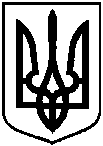 від 23 грудня 2021 року № 2581 - МРм. Суми Про призначення стипендій Сумської міської ради переможцям міської виставки - конкурсу живопису та декоративно-прикладного мистецтва   «Всесвіт очима  дитини»Сумський міський голова Олександр ЛИСЕНКО            Директор Сумського міського центру соціальних служб Юрисконсульт Сумського міського центру соціальних служб                М. ВЕРТЕЛЬЮ. ЛАНСЬКАЗаступник міського голови з питань діяльності виконавчих органів ради                                                    В. МОТРЕЧКОДиректор департаменту фінансів,економіки та інвестицій                                                          С. ЛИПОВАНачальник правового управління                                            О. ЧАЙЧЕНКОНачальник відділу бухгалтерського обліку та звітності, головний бухгалтер                                                     О. КОСТЕНКОСекретар Сумської міської радиО. РЕЗНІК№ з/пНазва організаціїПрізвище І.П. керівникаПоштова та електронна адресиКількість екземплярів1.Заступник міського голови з питань діяльності виконавчих органів радиВіра МОТРЕЧКОпл. Незалежності, 212.Сумський міський центр соціальних служб Марія ВЕРТЕЛЬвул. Харківська, 42centrsumy@ smr.gov.ua13.Департамент фінансів, економіки та інвестицій Сумської міської ради Світлана ЛИПОВАвул. Горького, 21mfin@smr.gov.ua14.Відділ бухгалтерського обліку та звітностіОльга КОСТЕНКОпл. Незалежності, 2 byh@smr.gov.ua1